«Фотосуреттер мен бейнелермен жұмыс істеу ережелері»...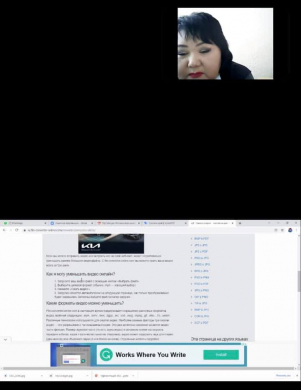 Қарағанды облысында білім беруді дамытудың оқу-әдістемелік орталығының жоспары бойынша өткізіліп жатқан «Цифрлық әлем» апталығы барысында 2 ақпан күні педагогтерге семинар мен цифрлық сауаттылық сабақтарын өткізуге арналған. «Фотосуреттер мен бейнелермен жұмыс істеу ережелері» цифрлық сауаттылық сабағы тәрбиеші педагогтер үшін сағат 10.00-де онлайн форматта ұйымдастырылды. Мақсаты: педагогтерді фото, видео материалдарды түрлі форматтарға сапасын жоғалтпайтындай ауыстыру, олардың көлемін өзгерту, түрлі коллаждарды құрастыру, сонымен қатар, оларды интернет ресурстарына орналастыру ережелерімен таныстыру.Цифрлық сауаттылық дәрісінде педагогтерге пайдалы сілтемелер беріліп: https://converter-online.com/converter/compress-video/ https://video-converter.com/ru/ www.iloveimg.com/ru https://mycollages.ru www.ilovepdf.com/ru/pdf_to_word практикалық жүзінде сайттары арқылы фото, бейнематериалдармен жұмыс істеу нұсқаулықтары мен мүмкіндіктері таныстырылды. Цифрлық сауттылығы сабағында қосымша бонус ретінде PDF форматында жұмыс істеу бойынша ақпарат берілді. PDF форматындағы құжаттарды редакциялау, қол қою функциялары және тағы да басқа мүмкіндіктері қарастырылды. PDF пішімі қажетті қаріптерді (сызықтық мәтін), векторлық және растрлық кескіндерді, кескіндерді және мультимедиялық кірістірулерді ендіруге мүмкіндік береді. RGB, CMYK, Grayscale, Lab, Duotone, Bitmap, растрлық ақпаратты қысудың бірнеше түрлерін қолдайды. Оның басып шығаруға арналған өзіндік техникалық пішімдері бар: PDF/X-1a, PDF/X-3. Мұғалімдер дәріс соңында өздері білетін платформа мен қосымшаларда жұмыс істеу тәжірибелерімен де бөлісті.«Правила работы с фото и видео»...В рамках недели «Цифровой мир», которая проводится по плану Учебно-методического центра развития образования Карагандинской области, 2 февраля запланированы семинары и занятия по цифровой грамотности для педагогов. В 10.00 в онлайн формате для воспитателей организован урок цифровой грамотности «Правила работы с фото и видео». Цель: познакомить учителей с правилами перевода фото и видео в разные форматы без потери качества, изменения их размера, создания различных коллажей, а также их размещения на Интернет-ресурсах.На занятии по цифровой грамотности даны полезные ссылки для учителей: https://converter-online.com/converter/compress-video/ https://video-converter.com/ru/ www.iloveimg.com/ru https://mycollages.ru www.ilovepdf.com/ru/pdf_to_word. На практике даны инструкции и возможности работы с фото и видео на данных сайтах. В качестве дополнительного бонуса на уроке цифровой грамотности была дана информация о работе в формате PDF. Были рассмотрены функции редактирования, подписи и другие возможности PDF-документов. Формат PDF позволяет вставлять необходимые шрифты (линейный текст), векторные и растровые изображения, изображения и мультимедийные вставки. Поддерживает RGB, CMYK, Grayscale, Lab, Duotone, Bitmap, несколько типов сжатия растровой информации. Имеет свои технические форматы для печати: PDF/X-1a, PDF/X-3. По окончании занятия преподаватели поделились своим опытом работы на известных им платформах и приложениях.